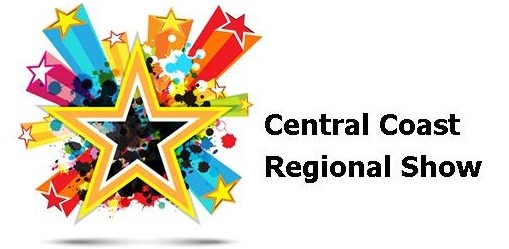 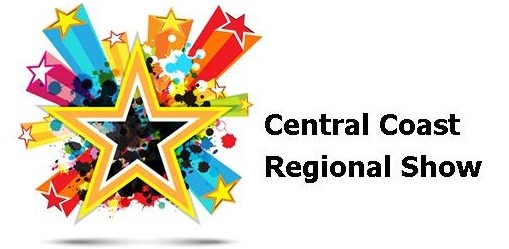 Sasss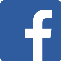 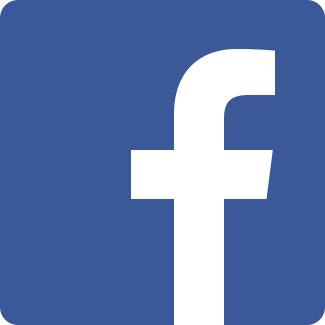 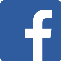 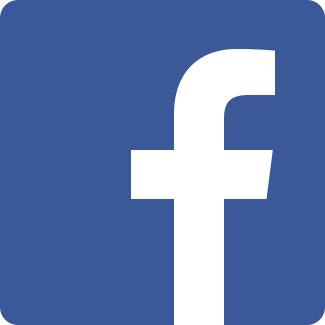 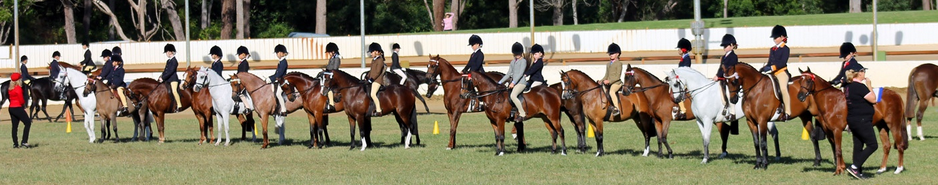                                                                                 RULES AND REGULATIONS1.  This show will be run under Show Horse Council of Australasia
     (SHC) Competition Rules.
2.   Non-Member Riders/Exhibitors are advised that to compete at
      this Show you are required to complete a Non Member
      Application & Waiver Form & pay the compulsory $10.00 Non
     member Fee to the Show Office on the day, upon which you’re
     Public Liability Cover will commence. ALL RIDERS (members &
      non members) TO WEAR WRISTBAND SUPPLIED
3.   Entry is voluntary, by entry
4.  All exhibitors and competitors agree to be bound by and
     compete in accordance with the
      S.H.C. Competition  Rules, General Rules, Risk Management
     Policy & and The Rules and Regulations set herein.
5.   A rider not suitably attired may be precluded by the stewards     
      from competing in an event.
6.   Safety Helmets for Juniors & Hard hats or Safety Helmets for
      Adults must be worn at all times.
7.   The Association accepts no responsibility, nor liability in
      respect to any damage to person, property or horse at this 
     show. All competitors compete at their own risk.
8.   The Association reserves the right to alter any or the entire
       program without due notice.
9.   The Association reserves the right to refuse any entry without
       assigning any reason; no claim shall be made against the
       Association.
10   If events clash, the competitor must decide which event to
       enter.11.  Protests must be delivered in writing to the Secretary no later
       than 30 Minutes after the class in question. A $20.00 fee must
       accompany the protest and will be forfeited if the protest is not 
       upheld by the Ground Jury Committee.
12.   No refunds will be given.
13.  A NOVICE - Hack is one which has not been placed 1st in
         any Individual ridden hack classes at any Official Show.
       An INTERMEDIATE - Hack. Is one which has never been
        placed 1st, 2nd or 3rd in any Individual ridden hack classes
        at any Royal Show including the R.N.A.
14.  A Horse shall be shown at the height shown on their current
       Measurement Certificate; any horse not issued with a current
       Measurement Certificate may be required to be measured 
15.  Stallions can only compete in specific stallion classes
16.  The Judges decision is final!!!!!
17   Show Hunters must decide between the Open Hack Classes
       or Hunter Classes & vice versa.
18.   DPI Regulations are in force at this Show and will apply to everyone.
        PIC numbers must be supplied to gain entry into this Show and you are confirming that to the
        best of your knowledge your exhibit/s is/are in            a healthy condition.  
19. Entry in Second Chance Classes valid only to a horse that
       hasn’t won an open class on the day. 
20. Track to be kept clear at all times (exhibitors only on track) 
                                   
          JUNIOR SECTIONTiny Tots under 7yrs. Must be led Leading Rein pony n/e 12.hh, Rider under 8yrsFirst Ridden Pony n/e 12.2hh, Rider 5 & under12yrsSmartest On Parade, Rider under 12yrs, may be led
      JUNIOR RIDERSIntermediate Rider Under 12yrsRider under 7yrsRider 7yrs and 8yrsRider 9yrs Rider 10yrsRider 11yrs
      Champion & Reserve Junior Rider
SMALL PONY HACKS - ROUND 1Intermediate Pony n/e 12hhIntermediate Pony 12hh n/e 12.2hhOpen Pony n/e 11.2hhOpen Pony over 11.2hh n/e 12hhOpen Pony over 12hh n/e 12.2hhChilds Pony n/e 12.2hh, Rider under 17yrsOpen Pony n/e 12.2hh      Champion & Reserve Small Pony (Rug)LARGE PONY HACKS – ROUND 1Intermediate Pony Over 12.2hh n/e 13hhIntermediate Pony Over 13hh n/e 14hhOpen Pony over 12.2hh n/e 13hhOpen Pony over 13hh n/e 13.2hhOpen Pony over 13.2hh n/e 14hhChilds Pony over 12.2hh n/e 13.2hhChilds Pony over 13.2h n/e 14hh, Rider under 17yrsOpen Pony over 12.2hh n/e 14hhChampion & Reserve Large Pony (Rug)SMALL SHOW HUNTER PONIES - ROUND 1Intermediate Show Hunter Pony n/e 12hh Intermediate Show Hunter Pony 12hh n/e 12.2hhShow Hunter Pony n/e 12hhShow Hunter Pony Over 12hh n/e 12.2hhChilds small Show Hunter Pony, Rider under 17yrsAdults small Show Hunter Pony
Champion & Reserve SMALL Show Hunter Pony                             LARGE SHOW HUNTER PONIES - ROUND 1Intermediate Show Hunter over 12.2hh n/e 13hhIntermediate Show Hunter Pony over 13hh n/e 14hhShow Hunter Pony over 12.2hh n/e 13hhShow Hunter Pony over 13hh n/e 13.2hhShow Hunter Pony over 13.2hh n/e 14hh   136 Child under 17yrs SH Pony over 12.2h n/e 14hh,  Adults SH Pony over 12.2hh n/e 14hh,   Rider 17yrs & overShow Hunter Pony over 12.2hh n/e 14hh
Champion & Reserve Large Show Hunter PonyOPEN HACKS - ROUND 2 - 
For horses who have not won Class in Round 1Open Hack over 15hh n/e 15.2hhOpen Hack over 15.2hh n/e 16hhOpen Hack over 16.00hh n/e 16.2hhOpen Hack over 16.2hhChilds Hack over 15hAdults Hack over 15hhOpen Hack over 15hh    Champion & Reserve HackSHOW HUNTER HACKS – ROUND 2Show Hunter Hack over 15hh n/e 15.2hhOpen Hack over 15.2hh n/e 16hhOpen Hack over 16.00hh n/e 16.2hhShow Hunter Hack over 16.2hhChilds Hunter hack over 15hAdults hunter hack over 15hShow Hunter Hack over 15hh   Champion & Reserve Show Hunter Hack
LED RIDING PONIES (Reg)  Led Mare or Gelding n/e 12.2hh  Led Mare or Gelding 12.2hh n/e 13hh  Led Mare or Gelding over 13hh n/e 13.2hh  Led Mare or Gelding over 13.2hh n/e 14hh  Led Mare or Gelding over 14hh n/e 14.2hh Champion & Reserve Led RIDDEN RIDING PONIES (Reg)  Mare or Gelding n/e12.2hh  Mare or Gelding over 12.2hh n/e 13hh  Mare or Gelding over 13hh n/e13.2hh  Mare or Gelding over 13.2hh n/e 14hh  Mare or Gelding over 14.2hh n/e 14.2hh Champion & Reserve Ridden RPSB PonySENIOR RIDER SECTIONSmartest On Parade under 17yrsIntermediate Rider 12yrs & under 17yrsRider 12yrs & 13yrsRider 14yrs & 15yrsRider 16yrs
Champion & Reserve Senior Rider
SMALL GALLOWAY HACKS – ROUND 1Novice Galloway over 14hh n/e 14.2hhIntermediate Galloway over 14hh n/e 14.2hhOpen Lightweight over 14hh n/e 14.2hhOpen Heavyweight over 14hh n/e 14.2hhChilds Galloway over 14hh n/e 14.2hh
        Rider under 17yrsAdults Galloway over 14hh n/e 14.2hh
        Rider 17yrs & overOpen Galloway over 14hh n/e 14.2hh
Champion & Reserve Small Galloway Hack 

LARGE GALLOWAY HACKS – ROUND 1Novice Galloway Hack over 14.2hh n/e 15hhIntermediate Galloway over 14.2hh n/e 15hhOpen Lightweight over 14.2hh n/e 15hhOpen Heavyweight over14.2hh n/e 15hhChilds Galloway over 14.2hh n/e 15hh
       Rider under 17yrsAdults Galloway over 14.2hh n/e 15hh
       Rider 17yrs & overOpen Galloway over 14.2hh n/e 15hh
Champion & Reserve Large Galloway Hack 
SMALL SHOW HUNTER GALLOWAYS – ROUND 1Intermediate Show Hunter over 14hh n/e 14.2hh Open Show Hunter over 14hh n/e 14.2hhChilds show Hunter over 14hh n/e 14.2hh Rider under 17yrsAdults  Show Hunter over 14hh n/e 14.2hh Rider over 17yrsOpen Show Hunter over 14hh n/e 14.2hh
Champion & Reserve small Show Hunter Galloway LARGE SHOW HUNTER GALLOWAYS – ROUND 1Intermediate show Hunter over 14.2hh n/e 15hhOpen show Hunter over 14.2hh n/e 15hhChilds show Hunter over 14.2hh n/e 15hh Rider under 17yrsAdults show Hunter over 14.2hh n/e 15hh Rider over 17yrsOpen show hunter over 14.2hh n/e 15hhChampion & Reserve Large Show Hunter GallowayOPEN PONY HACKS – ROUND 2Open Pony n/e 11.2hhOpen Pony over 11.2hh n/e 12hhOpen Pony over 12hh n/e 12.2hhOpen Pony over 12.2hh n/e 13hhOpen Pony over 13hh n/e 13.2hhOpen Pony over 132hh n/e 14hhChilds pony ne 14hAdults pony ne 14hOpen Pony n/e 12.2hhOpen Pony over 12.2hh n/e 14hh
Champion & Reserve PonySHOW HUNTER PONIES – ROUND 2Show Hunter Pony n/e 12hhShow Hunter Pony over 12hh n/e 12.2hhShow Hunter Pony over 12.2hh n/e 13hhShow Hunter Pony over 13hh n/e 13.2hhShow Hunter Pony over 13.2hh n/e 14hhChilds hunter poiny ne 14hAdults hunter pony ne 14h        Show Hunter Pony n/e 14hh
Champion & Reserve Show Hunter Pony
LED AUSTRALIAN SADDLE PONY (Reg)Mare or Gelding n/e 12.2hhMare or Gelding over 12.2hh n/e 13hhMare or Gelding over 13hh n/e 13.2hhMare or Gelding over 13.2hh n/e 14.2hhChampion & Reserve ASPA PonyLED PART WELSH (Reg)Mare or Gelding n/e 12.2hhMare or Gelding over 12.2hhn/e 13hhMare or Gelding over 13hh n/e 13.2Mare or Gelding over 13.2hhChampion & Reserve Led WelshRIDDEN AUSTRALIAN SADDLE PONY (Reg)Mare or Gelding n/e 12.2hhMare or Gelding over 12.2hh n/e 13hhMare or Gelding over 13hh n/e 13.2hhMare or Gelding over 13.2hh n/e 14.2hhChampion & Reserve Ridden ASPA PonyRIDDEN PART WELSH Mare or Gelding n/e 12.2hh Mare or Gelding over 12.2hh n/e 13.2hh Mare or Gelding over 13.2hhChampion & Reserve Part WelshLED APSB PARTBRED/APSB RIDING PONY Mare or Gelding n/e 12.2hh Mare or Gelding 12.2hh ne/13.2hh Mare or Gelding over 13.2hhChampion & Reserve Champion Led Part Bred APSBRIDDEN APSB PARTBRED/ASPB RIDING PONYMare or Gelding n/e 12.2hhMare or Gelding 12.2hh n/e 13.2hhMare or Gelding over 13.2hhChampion & Reserve Champion Ridden partbred ASPBADULT RIDERSIntermediate Adult Rider 17yrs & overRider 17yrs & over 21yrsRider 21yrs & under 25yrsRider 25yrs & under 40yrsRider 40yrs & over
Champion & Reserve Adult Rider

SMALL HACKS – ROUND 1Intermediate Hack over 15hh n/e 15.2hhIntermediate Hack over 15.2hh n/e 16hhOpen Hack over 15hh n/e 15.2hhOpen Hack over 15.2hh n/e 16hhChilds Hack over 15hh n/e 16hh,
       Rider under 17yrsAdults Hack over 15hh n/e 16hh
        Rider 17yrs & overOpen Hack over 15hh n/e16hhChampion & Reserve Small Hack 
LARGE HACKS – ROUND 1Intermediate Hack over 16hh n/e 16.2Intermediate Hack over 16.2hhOpen Hack over 16hh n/e16.2hhOpen Hack over 16.2hhChilds Hack over 16hh, Rider under 17yrsAdults Hack over 1hh, Rider 17yrs & overOpen Hack over 16hh                                                       Champion & Reserve Large Hack 

SMALL SHOW HUNTER HACKS - ROUND 1Intermediate  Show hunter Hack over 15hh n/e 15.2hhIntermediate Show Hunter Hack over 15.2hh n/e 16hhOpen Show Hunter Hack over 15hh n/e 15.2hhOpen Show Hunter Hack over 15.2hh n/e 16hhChilds Show Hunter Hack over 15hh n/e 16hh,
       Rider under 17yrsAdults Show Hunter Hack over 15hh n/e 16hh
        Rider 17yrs & overOpen Hack over 15hh n/e16hhChampion & Reserve small Show Hunter  LARGE SHOW HUNTER HACKS - ROUND 1Intermediate Show Hunter Hack over 16hh n/e 16.2Intermediate Show Hunter Hack over 16.2hhOpen Show Hunter Hack over 16hh n/e16.2hhOpen Show Hunter  Hack over 16.2hhChilds Show Hunter Hack over 16hh, Rider under 17yrsAdults Show Hunter  Hack over 1hh, Rider 17yrs & overOpen Show Hunter Hack over 16hh                                                       Champion & Reserve Large Show Hunter OPEN GALLOWAYS – ROUND 2Open Lightweight over 14hh n/e 14.2hhOpen Lightweight over 14.2hh n/e 15hhOpen Heavyweight over 14.2hh n/e 15hhOpen Heavyweight over 14.2hh n/e 15hhChilds Galloway 14-15hhAdults Galloway 14-15hhOpen Galloway over 14hh n/e 15hh
Champion & Reserve Galloway
SHOW HUNTER GALLOWAYS ROUND 2Show Hunter Galloway over 14hh n/e 14.2hhShow Hunter Galloway over 14.2hh n/e 15hhChilds Hunter Galloway 14-15hhAdults Hunter Galloway 14-15hhShow Hunter Galloway over 14hh n/e 155hh
Champion & Reserve Galloway
LED ANSA (Reg)  Led ANSA Mare over 14hh n/e 15hh  Led ANSA Mare over 15hh n/e 16hh  Led ANSA Mare over 16hh  Led ANSA Gelding over 14hh n/e 15hh Led ANSA Gelding over 15hh n/e 16hh Led ANSA Gelding over 16hh Champion & Reserve Led ANSA LED THOROUGHBRED (Reg)Led Mare n/e 15.2hh Led Mare over 15.2hh Led Gelding n/e 15.2hh Led Gelding over 15.2hh Champion & Reserve Led Thoroughbred RIDDEN ANSA (reg)  Ridden Mare over 14hh n/e 15hh  Ridden Mare over 15hh n/e 16hh  Ridden Mare over 16hh Ridden Gelding over 14hh n/e 15hh Ridden Gelding over 15hh n/e 16hh Ridden Gelding over 16hh Champion & Reserve Ridden ANSA RIDDEN THOROUGHBRED (ASB)  Ridden n/e 15.2hh  Ridden over 15.2hh n/e 16hh  Ridden over 16hh ne16.2hh  Ridden over 16.2hh Champion & Reserve Ridden Thoroughbred 